Виды ответственности за нарушение правил пожарной безопасностиВ Российской Федерации существует три меры пресечения нарушений в области ПБ – это дисциплинарная, административная и уголовная ответственность. Мы предлагаем разобраться: кто и за какие деяния может понести то или иное наказание.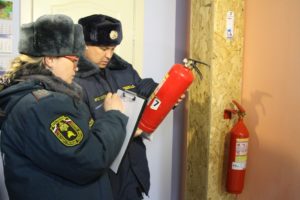 И так, ответственность за нарушение требований пожарной безопасности  – это правовой аспект обеспечения ПБ в организациях и на производстве. Он предусматривает привлечение виновных лиц к дисциплинарной, административной или же уголовной ответственности за невыполнение или ненадлежащее выполнение требований ПБ. Иными словами, нести ответственность за халатное отношение к мерам предосторожности в области пожарной безопасности может, как любой сотрудник организации, так и ее руководитель.Дисциплинарное взыскание за нарушение соответствующих требований пожарной безопасности возлагается на работника (на должностное лицо) работодателем, на котором лежали обязанности по соблюдению этих требований в соответствии с заключённым трудовым договором на основании статьи 192 Трудового кодекса РФ. Работодатель имеет право применить следующие виды  дисциплинарных взысканий:замечание;выговор;увольнение (в случае, если имеются соответствующие основания).Административное наказание применяется в соответствии с Кодексом Российской Федерации об административных правонарушениях (далее КоАП РФ) от 30 декабря 2010г. №195-ФЗ.Административным правонарушением признается противоправное, виновное действие (бездействие) физического или юридического лица. Такому виду ответственности подлежит должностное лицо в случае неисполнения либо ненадлежащего исполнения своих служебных обязанностей.За совершение таких правонарушений могут устанавливаться и применяться следующие административные наказания:предупреждение;административный штраф;лишение специального права, предоставленного физическому лицу;административный арест;дисквалификация;административное приостановление деятельности.Должностные лица органов, осуществляющих государственный пожарный надзор могут привлекаться к административной ответственности в таких случаях:1. Нарушение требований пожарной безопасности, повлекшее возникновение пожара без причинения тяжкого вреда здоровью человека;2. Выдача сертификата соответствия на продукцию без сертификата пожарной безопасности в случае, если сертификат пожарной безопасности обязателен;3. Продажа продукции или оказание услуг, подлежащих обязательной сертификации в области пожарной безопасности, без сертификата соответствия; 4. Несанкционированное перекрытие проездов к зданиям и сооружениям, установленных для пожарных машин и техники; 5. Разработка и утверждение схемы размещения торговых мест на розничном рынке без согласования с органами, уполномоченными на осуществление контроля за обеспечением пожарной безопасности, а также с органами по контролю и надзору в сфере обеспечения санитарно-эпидемиологического благополучия населения или органами по надзору в сфере защиты прав потребителей и благополучия человека;6. Неповиновение законному распоряжению или требованию должностного лица органа, осуществляющего государственный надзор (контроль), а равно воспрепятствование осуществлению этим должностным лицом служебных обязанностей;7. Невыполнение в установленный срок законного предписания (постановления, представления, решения) органа (должностного лица), осуществляющего государственный надзор (контроль), об устранении нарушений законодательства;8. Нарушение требований технических регламентов, обязательных требований государственных стандартов при реализации (поставке, продаже), использовании (эксплуатации), хранении, транспортировании либо утилизации продукции, а равно уклонение от представления продукции, документов или сведений, необходимых для осуществления государственного контроля и надзора;9. Реализация сертифицированной продукции, не отвечающей требованиям нормативных документов, на соответствие которым она сертифицирована, либо реализация сертифицированной продукции без сертификата соответствия (декларации о соответствии), или без знака соответствия, или без указания в сопроводительной технической документации сведений о сертификации. 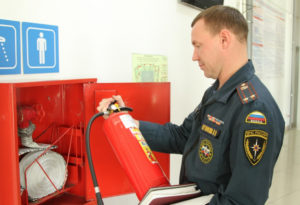 Уголовное наказание должностных лиц за нарушение правил пожарной безопасности, присуждается, согласно постановлениям Статьи 219. Нарушение требований пожарной безопасности: 1. Нарушение требований пожарной безопасности, совершенное лицом, на котором лежала обязанность по их соблюдению, если это повлекло по неосторожности причинение тяжкого вреда здоровью человека;2. То же деяние, повлекшее по неосторожности смерть человека;3. Деяние, предусмотренное частью первой настоящей статьи, повлекшее по неосторожности смерть двух или более лиц наказывается лишением свободы на срок до семи лет.